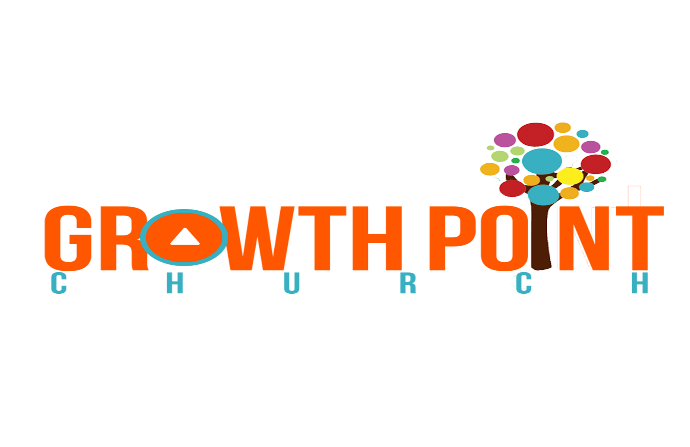 Hello and welcome to KidzPoint!We are so glad we can partner with you in teaching your children the importance of knowing and having a relationship with God.  This year KidzPoint is empowering kids to be EXPLORERS. Your child will be  learning key biblical and historical figures and their stories. Your child will also practice applying the Word of God in their everyday life.We know that a relationship with God is not just a Sunday “thing to do”. We have teamed up with Pursue God ministries to bring bible lessons that are just right for kids. We also encourage our young ones to have God’s word in their heart by memorizing biblical verses. Lastly, we are empowering children to set weekly goals to implement the bible lesson,write prayer requests and to pray for others. These goals and prayer requests will help activate their faith and show the Word of God is alive in their life.  We are looking forward to a wonderful year of GROWTH in your children’s relationship with God!KidzPoint StaffDr. Stashia EmanuelMrs. Danielle ColbertMrs. LaKeitha BrooksMs. Briana Wells